      IQRa NATIONAL UNIVERSITY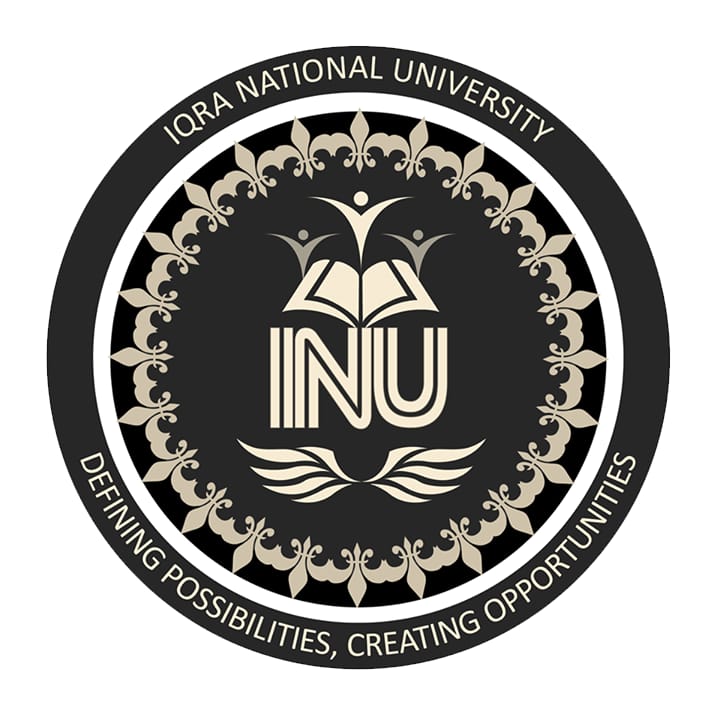                Department of Allied Health Sciences                            FINAL TERM EXAM:-Program:                   Doctor of Physical TherapyName:                        Mudassir ZafarI’d:                              13769 (6th Semester)Subject:                     Manual TherapyDate:                         26 June 2020Submitted To:        Mem Maria FerozeSECTION-A: MULTIPLE CHOICE QUESTIONS (MCQs)Romans used baths for:ImmersionHygienePleasureNone of the aboveThe goal of hydrotherapy is to improve the circulation and quality of blood, for getting this goal one needs?Proper circulationCold waterHot waterFood on timeRegarding the physical properties of water moving water can transfer heat by____________Water cannot transfer heatConductionConvectionRadiationThe thermal conductivity of water is approximately ____________that of air4 times16 times2.5 times25 times___________ is the upward force generated by the volume of water being displaced.ResistanceHydrotherapyBuoyancyTorqueKevin, a 34 years old football player, comes to your clinic with an acute sprain injury. Your clinical supervisor tells you to control the swelling and pain with ice, on the basis of the evidence (studies) you have what will be the right application of ice?Single 20-minuteTwo repetitions of 10 minutes off and 10 minutes onFour repetitionsI will refer this patient to medical doctorInfrared rays are electromagnetic waves with wavelengths of?75 nm- 4000 nm7.5 nm- 4000 nm750 nm- 400000 nm600 nm- 400000 nmNon- luminous generator provide __________ Infra-red raysUV raysVisible lightAll of the aboveIf you need both infra-red and UV rays the best option to use is?Luminous generatorNon- luminous generatorBoth can be usedDirect currentSpecific gravity of a person increases when?Bone mass is decreasedMuscle mass is decreasedIncrease in adipose tissueNone of the aboveThe distance of Infra-red lamp from the patient should be measured. It is usually___________ according to the output of the generator.5-17 cm50-555 cm5.0-7.5 cm50-75 cmThe human body has a specific gravity of______________8 – 0.900.80 – 00.900.87 – 0.970.40 – 0.90Regarding the duration of infrared treatment for acute inflammation or recent injuries and for the treatment of wounds, an exposure of _____________is adequate.1-2 days1-2 weeks1-2 months10-15 minutesAll of the following are the therapeutic effect of local tissue heating Except?HealingControl of infectionRelief of painBoth A and BNone of themWhen a body part immersed in fluid is at rest, the fluid will exert equal pressure on all surface areas at a given depth. This is _______BuoyancyArchimede’s PrinciplePascal’s lawForce lawAny condition in which increased metabolic rate, cell activity and local blood flow are beneficial could be appropriately treated by_______________Cold waterIceMild heatingIncreased heatingThe stimulation of sensory heat receptors may activate the___________ for the relief of pain.Muscles contracturesLigands gate mechanismPrimitive reflexesPain gate mechanism__________is a water bath in which the water is agitated by the electric turbineHubbard tankHeating tankWhirlpoolHot bathBoth B and CFungal infections which are difficult to control are sometimes treated with regular heat; what seems to be the effective factors of heating?Thorough drying of the skin surface Local vasodilatationSystemic vasoconstrictionBoth A and BRegarding shortwave, the electrodes are placed on the same side of the part to treat more superficial structure. This is called ________Contra-planarCoplanarCross-fireLongitudinalViscosity is temperature dependent so raising the temperature in liquids will?Increase fluid movementDecrease fluid movementIncrease viscosityBoth A and CUltra-violet lies between ______________and X-ray in the electromagnetic spectrumVisible lightInfra-redMicrowaveUltravioletShortwave goes deep, its penetration is up to?4cm5cm6cm8cmA physical therapist assistant is discussing a topic with the students of DPT, giving the instructions that it may penetrate as far as the capillary loops in the dermis, what he is talking about?UV-C UV-B UV-AUV-DWhich of the following is not included in diathermy family?MicrowaveUltrasoundShortwaveInfraredDirect penetration of the HeNe laser at 1mW is said to be about approximately ________0.2mm0.5mm0.8mm12mmBeing a physical therapist if you are using UV light for a condition, what will be the optimum course of treatment?4 weeks6 Weeks4 monthsDepends on the conditionAll of the following are the Indications for Spinal Traction Except?Disk herniationMuscle strainOsteoporosisDegenerative joint diseasesProcess of drawing or pulling apart of a body segment is?TractionSpinal tractionCompressionSpinal compression___________waves have been reported to penetrate as deep as 4-6 cm into the tissuesInfra-RedMicroUltrasoundNone of themTo treat an infected Ulcer with UV-radiations, which one will be the best treatment option? UV-DUV-AUV-BUV-CAs a physical therapist you have much more knowledge about skin receptors, the following will reflect it, which one is true statement regarding skin receptors?Warm receptors are several times more numerous than cold receptorsCold receptors are several times more numerous than warm receptorsCold and warm receptors are equal in quantityCold receptors sometimes work as warm receptorsWhen cold is applied in an appropriate way on the skin, it increases the excitatory bias around the ___________________Posterior horn cellAnterior horn cellLateral horn cellBasically around the ganglion Regarding treatment of jaundice in babies with UV light, how long will it take to correct jaundice?24-48 hours24-72 hours24-48 hours72 hours onlyIn general use of UV light treatment, a target distance of skin from lamp is____________ assuming an angle of incidence of 90°.24-48 inches24-72 inches2-4 cmNone of the aboveA patient presented to you after an hour of acute sprain injury; while your first goal is to decrease pain and swelling via cold therapy what will you use for the referenced therapy?IceCold waterHot packsAll of the above can be usedSECTION – BQ1. Briefly explain how hydrotherapy produces:Musculoskeletal effectsCardiovascular effectsRespiratory effectsMusculoskeletal effectsIt depends on the water’s property which is buoyancy  Those anatomical structures of patient which are Sensitive to Weight bearing joint due to buoyancy, patient feels low weight in the waterDue to auricular and periarticular degeneration due to trauma we use hydrotherapy to these type of patientsE.g If we immersed a patient 80% in the water then he will feel his weight less then 80% of weight because of buoyancy effectIn water these patients can walk with proper pattern easily without any assistant.It is also helpful to fatty patientCardiovascular effectsWhen we immersed body in the water Due to hydrostatic pressure on lower extremities the venous blood will flow proximally which increase blood volume in the heart Which Increases stroke volume and at the result Cardiac Output will also increases.Respiratory effectsIf  we immersed patient’s full body in the water Work for breathing will increase due venous blood return to the heart which increases circulation at chest cavity and water will also exert pressure on the chest due to this pressure lungs will not expend completely and will show resistance So the lungs will not able to work properly due to low vital capacity.